   毎日の時間単位のスケジュール テンプレート                             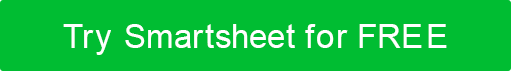 免責事項Web サイト上で Smartsheet から提供される記事、テンプレート、または情報は参照用です。情報を最新かつ正確に保つよう努めていますが、当サイトまたはウェブサイトに含まれる情報、記事、テンプレート、関連するグラフィックスに関する完全性、正確性、信頼性、適合性、または可用性について、明示または黙示的ないかなる表明も保証も行いません。したがって、そのような情報に対する信頼は、お客様の責任で厳重に行われます。日付時間用事筆記完成午前5時午前6時7:00午前8時午前9時10:0011:0012:00 PM13:0014:0015:0016:0017:0018:0019:0020:0021:0010:00 PM